TEORÍA GENERAL DEL INSTRUMENTO PÚBLICO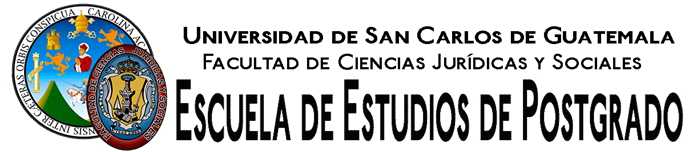 PROGRAMA DE ESTUDIOSPRESENTACIONEl programa del curso diseñado para estudiantes-profesionales de nivel superior y referido de manera directa al estudio de la teoría general del instrumento público enlazando el conocimiento científico con la técnica notarial para una mejor comprensión de la función pública notarial y las responsabilidades que de su ejercicio ético derivan, los efectos del instrumento público autorizado, registrado y del negocio jurídico que contiene.   OBJETIVOSGENERAL: Dotar al estudiante-profesional del conocimiento doctrinario, legal y técnico que le permita establecer en forma clara las formalidades del instrumento público para su correcta aplicación al momento de redactarlo, autorizarlo y registrarlo, así como el cumplimiento de todas las obligaciones para que el mismo pueda surtir los efectos deseados.  ESPECÍFICOS: a)	Identificar las clases y causas de ineficiencia e ineficacia del instrumento público para depurar la forma de elaboración y autorización del instrumento público. b)	Comprender el instrumento público como elemento formal del acto y del negocio jurídico.c)           Aplicar la taxonomía jurídica relativa al instrumento público para su correcta redacción. CONTENIDO DEL CURSO: Este se divide en: Un seminario que comprende el quince por ciento de la nota de promoción y catorce unidades académicas, a ser desarrolladas en catorce sesiones de clase de la siguiente manera: EVALUACIÓN:   De conformidad con el Normativo General de los Estudios de Postgrado, los cursos se aprueban con 71 puntos y una asistencia mínima del 90% de las clases impartidas. Investigación y Presentación                  	40 puntosEvaluación parcial			15 puntos	Evaluación final			            	20 puntosSeminario	15 puntosApreciación Objetiva	10 puntosPuntuación final		            100 puntos				INVENTARIO DE RECURSOSComputadora portátil.		Memoria USB.		Redes Sociales		Proyector electrónicoPuntero laser.			Papel de impresora.	 Impresora.		Bibliografía personal.	.		BIBLIOGRAFÍA GENERALCarral y de Teresa, Luis				Derecho notarial y derecho registral.   Contreras Ortiz, Rubén Alberto			Obligaciones y negocios jurídicos civiles (Parte General y Parte Especial).  Garnica Enríquez, Omar Francisco		El notario y la contratación civil. Gracias González, José Antonio		Código de Notariado concordado, comentado y anotado con referencias legales y doctrinarias y Leyes ConexasGracias González, José Antonio		El instrumento público en la legislación guatemaltecaMuñoz, Nery Roberto 				El instrumento público y el documento notarial.  Muñoz, Nery Roberto 				Introducción al Estudio del Derecho Notarial. Muñoz, Nery Roberto				La forma notarial en el negocio jurídico. Porta España, Ronaldo				Teoría general del instrumento público –tesis- Villegas Lara, René Arturo		Derecho Civil –de las obligaciones y de los contratosZinny, Mario Antonio 				El acto notarial LEYES:           Constitución Política de la República de Guatemala	Código de Notariado           Ley del Organismo Judicial				Código Civil           Código de Comercio				Código Procesal Civil y Mercantil                Leyes tributarias					Ley del Registro de Garantías Mobiliarias           Ley de Extinción de Dominio				Ley contra el lavado de dinero y otros activos                    Ley para el reconocimiento de las comunicaciones electrónicas y firma electrónica Universidad de San Carlos de Guatemala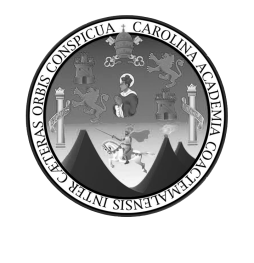 MAESTRÍA EN DERECHO NOTARIAL Y REGISTRALPrimer Semestre DOCENTE: Dr. Willian Aroldo Rodríguez MarroquínCiclo Académico 2022Facultad de Ciencias Jurídicas y Sociales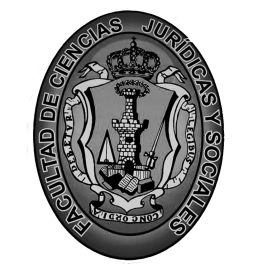 OBJETIVOS ESPECIFICOSCONTENIDOACTIVIDADES SUGERIDASBIBLIOGRAFIA ESPECIFICAPERIODOSPara todas las unidades, dotar al maestrando de la capacidad necesaria para realizar trabajos académicos de investigación en pequeños grupos.PRIMERA UNIDADDerecho notarial: Adjetividad de sus normas. ¿Es público o privado? Concepto. Contenido. Codificación. Normas adjetivas en el Código Civil y en otros códigos o leyes. Autonomía. Principios.Se programarán para cada unidad:Explicaciones del docente.Exposiciones de los maestrandos.Análisis de casos concretosActividades extra-aulaSe irá integrando con la preparación para cada clase de acuerdo a la bibliografía indicada en este programa.Una sesión de clasePara todas las unidades, evaluar la capacidad de análisis, síntesis y redacción, así como la presentación oral de resultadosSEGUNDA UNIDADFe Pública: Etimología. Concepto. Fundamento. Tipos. Clases. Características de la fe pública notarial. Función fundamental de la fe pública. Fundamento constitucional.Una sesión de clasePara todas las unidades, evaluar el aporte individual y colectivo en la redacción y uso de fuentes bibliográficas.TERCERA UNIDADFunción notarial: Notario        en la legislación guatemalteca. Sistemas notariales. Finalidad a) Seguridad b) Valor c) Permanencia. Características de la función notarial: a) Jurídica b) Privada c) Funciones Públicas y Privadas. d) Autonomía.Una sesión de clasePara todas las unidades y maestrandos evaluar su presentación verbal individual, desenvolvimiento y complementación colectiva.  CUARTA UNIDADDocumento. Etimología Concepto. Elementos. Documentación. Documento y firma. Clasificación. Documento privado, clases de documentos privados, autoría. Documento público, clases de documentos públicos, autoría.  Documento electrónico, autoría. Valor probatorio de cada uno de estos.Una sesión de claseQUINTA UNIDADLa forma y los formalismos. Forma y Publicidad. Formalidades del instrumento público. Clasificación. Sanción por falta de formalidades. Clasificación de los contratos por sus formalismos. El instrumento público como elemento formal del negocio jurídico.Una sesión de claseSEXTA UNIDADInstrumentos públicos notariales extra protocolares. Actas notariales. Resoluciones.Notificaciones. La firma electrónica.Una sesión de claseSEPTIMA UNIDADInstrumentos públicos protocolares. Concepto y Clasificación.Características.  Fines.Contenido sustantivo y adjetivo. Efectos: probatorios, formales, ejecutivos, registrales.El documento notarial y el instrumento público.Una sesión de claseOCTAVA UNIDADIneficacia del instrumento público. Nulidad. Falsedad. Rescisión. Efectos de la declaratoria de nulidad o falsedad. Conversión del instrumento público.Una sesión de claseNOVENA UNIDADProtocolo. Concepto. Finalidades. Propiedad. Depósito. Formalidades. Enmienda. Reposición.Una sesión de claseDÉCIMA UNIDADCopias. Testimonios. Concepto. Clases. Expedición. Formalidades y contenido. Valor Probatorio.  Negativa del notario a entregar copias o extender testimonio.Una sesión de claseDÉCIMA PRIMERA UNIDADEl código de notariado. Estructura y contenido. Normas de cumplimiento notarial contenidas en otras leyes. Una sesión de clase.DÉCIMA SEGUNDA UNIDADJurisdicción VoluntariaAsuntos Exclusivos según la leyRedacción de diligencias.Una sesión de claseDÉCIMA TERCERA UNIDADEl Archivo General de ProtocolosFunciones PrincipalesOrganización InternaServicios que prestaRegistros Electrónicos: De Notarios; De PoderesUna sesión de claseDÉCIMA CUARTA UNIDAD El notario de la Era digitalAspectos adjetivos y tributariosUna sesión de clase